FENİX İNSAN KAYNAKLARI EĞİTİM VE DANIŞMANLIK LİMİTED ŞİRKETİ VERİ SAHİBİ BAŞVURU FORMUBaşvuru Yöntemi6698 sayılı Kişisel Verilerin Korunması Kanunu’nun (“Kanun”) 11. Maddesinde sayılan haklarınız kapsamındaki taleplerinizi, Kanun’un 13. maddesi ile Veri Sorumlusuna Başvuru Usul ve Esasları Hakkında Tebliğ’in 5. maddesi gereğince, işbu form ile aşağıda açıklanan 4 yöntemden biriyle Şirketimize iletebilirsiniz.Kimlik ve İletişim BilgilerinizLütfen sizinle iletişime geçebilmemiz ve kimliğinizi doğrulayabilmemiz adına aşağıdaki alanları doldurunuz.Şirketimiz ile İlişkinizTalep KonusuYanıtın Tarafınıza Bildirilme Yöntemini SeçinizYanıtın 2. bölümünde sağlamış olduğum posta adresime gönderilmesini istiyorum.Yanıtın 2. bölümünde sağlamış olduğum elektronik posta adresime gönderilmesini istiyorum. Yanıtın 2. bölümünde sağlamış olduğum faks numarama gönderilmesini istiyorum.Yukarıda belirttiğim talepler doğrultusunda, Şirketinize yapmış olduğum başvurumun Kanun’un 13. maddesi uyarınca değerlendirilerek tarafıma bilgi verilmesini rica ederim.İşbu başvuruda tarafınıza sağlamış olduğum bilgi ve belgelerimin doğru ve güncel olduğunu, Şirketinizin başvurumu sonuçlandırabilmek adına ilave bilgi talep edebileceğini ve ayrıca bir maliyet gerektirmesi halinde Kişisel Verileri Koruma Kurulu tarafından belirlenen ücreti ödemem gerekebileceği hususunda aydınlatıldığımı beyan ve taahhüt ederim.Başvuruda Bulunan İlgili Kişi (Veri Sahibi) Adı Soyadı	:Başvuru Tarihi	:İmza	:BAŞVURU YÖNTEMİBAŞVURU YAPILACAKADRESBAŞVURUDA GÖSTERİLECEK BİLGİ1. Yazılı Olarak BaşvuruIslak imzalı şahsen başvuru veya NotervasıtasıylaMecidiyeköy Mah. Şehit Ahmet Sk. Ada Residance Blok No: 6-10 İç Kapı No: 11 Şişli / İstanbul Zarfın/tebligatın üzerine “KVKK Bilgi Talebi”yazılacaktır.3. Sistemimizde Bulunan Elektronik Posta Adresi ileBaşvuruŞirketimizin sisteminde kayıtlı bulunan elektronik postaadresiniz kullanılmaksuretiyle___________E-posta’nın konu kısmına “KVKK Bilgi Talebi” yazılacaktır.Ad-Soyad:T.C. Kimlik Numarası /Diğer Ülke Vatandaşları için Pasaport Numarası veya Kimlik Numarası:Tebligata Esas Yerleşim Yeri Adresi / İş Yeri Adresi:Cep Telefonu:Telefon Numarası:Faks Numarası:E-posta Adresi:Şirketimizle İlişkiniz:Çalışan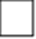 Çalışan Adayı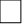 Şirketimizle İlişkiniz:TedarikçiDiğer(Belirtiniz)